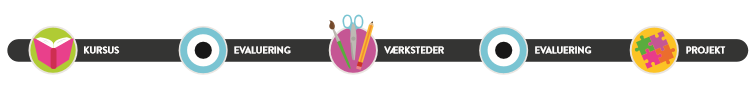 Forslag til årsplan for Format 1Kapitel 1 - Tal i hverdagenKapitel 1 - Tal i hverdagenKapitel 1 - Tal i hverdagenKapitel 1 - Tal i hverdagenForløb og varighedFælles MålLæringsmål Tegn på læring kan væreTalforståelseVarighed: 4-5 ugerTælleKende tal (talsymbol og lyd)RækkefølgeTabeller og diagrammerChanceTal (Fase 1) Eleven kan anvende naturlige tal til at beskrive antal og rækkefølge / Eleven har viden om enkle naturlige tal Statistik (Fase 1)Eleven kan anvende tabeller og enkle diagrammer til at præsentere resultater af optællinger / Eleven har viden om tabeller og enkle diagrammerSandsynlighed (Fase 1-2) Eleven kan udtrykke intuitive chance-størrelser i hverdagssituationer og enkle spil / Eleven har viden om chance-begrebetRæsonnement og tankegang (Fase 1-2)Eleven kan stille og besvare matematiske spørgsmål /Eleven har viden om kendetegn ved matematiske spørgsmål og svar Repræsentation og symbolbehandling (Fase 1-3)Eleven kan anvende konkrete, visuelle og enkle symbolske repræsentationer / Eleven har viden om konkrete, visuelleog enkle symbolske repræsentationer, herunder interaktive repræsentationer Læringsmål 1Jeg skal kunne anslå og bestemme antal op til 30.Niveau 1Jeg giver et kvalificeret gæt på antal under 10 fx ved at tælle ved at pege på hver genstand og tælle 1, 2, 3...Niveau 2Jeg giver et kvalificeret gæt på antal under 20 fx ved at skiptælle og benytte tælleremse 2, 4, 6...Niveau 3Jeg giver kvalificerede gæt på antal op til 30 fx ved at at gruppere genstande og skiptælle med mange ad gangen fx 5, 10, 15...TalforståelseVarighed: 4-5 ugerTælleKende tal (talsymbol og lyd)RækkefølgeTabeller og diagrammerChanceTal (Fase 1) Eleven kan anvende naturlige tal til at beskrive antal og rækkefølge / Eleven har viden om enkle naturlige tal Statistik (Fase 1)Eleven kan anvende tabeller og enkle diagrammer til at præsentere resultater af optællinger / Eleven har viden om tabeller og enkle diagrammerSandsynlighed (Fase 1-2) Eleven kan udtrykke intuitive chance-størrelser i hverdagssituationer og enkle spil / Eleven har viden om chance-begrebetRæsonnement og tankegang (Fase 1-2)Eleven kan stille og besvare matematiske spørgsmål /Eleven har viden om kendetegn ved matematiske spørgsmål og svar Repræsentation og symbolbehandling (Fase 1-3)Eleven kan anvende konkrete, visuelle og enkle symbolske repræsentationer / Eleven har viden om konkrete, visuelleog enkle symbolske repræsentationer, herunder interaktive repræsentationer Læringsmål 2 Jeg skal kunne symbol, navn og rækkefølge for tallene fra 1-30.Niveau 1Jeg skriver talsymboler for de fleste tal fra 1-15 oglæser talnavne op til 15 med støtte af fx tælling på fingre og tælleremse.Niveau 2Jeg læser og skriver talnavne fra 1-30 op og kan bruge af tælleremse 10, 20, 30...Niveau 3Jeg læser og skriver talsymboler for tal fra 1-50. TalforståelseVarighed: 4-5 ugerTælleKende tal (talsymbol og lyd)RækkefølgeTabeller og diagrammerChanceTal (Fase 1) Eleven kan anvende naturlige tal til at beskrive antal og rækkefølge / Eleven har viden om enkle naturlige tal Statistik (Fase 1)Eleven kan anvende tabeller og enkle diagrammer til at præsentere resultater af optællinger / Eleven har viden om tabeller og enkle diagrammerSandsynlighed (Fase 1-2) Eleven kan udtrykke intuitive chance-størrelser i hverdagssituationer og enkle spil / Eleven har viden om chance-begrebetRæsonnement og tankegang (Fase 1-2)Eleven kan stille og besvare matematiske spørgsmål /Eleven har viden om kendetegn ved matematiske spørgsmål og svar Repræsentation og symbolbehandling (Fase 1-3)Eleven kan anvende konkrete, visuelle og enkle symbolske repræsentationer / Eleven har viden om konkrete, visuelleog enkle symbolske repræsentationer, herunder interaktive repræsentationer Læringsmål 3Jeg skal kunne beskrive tal og antal med fagord.Niveau 1Jeg beskriver tal og antal op til 30 med brug af fagord fx: større end/mindre end.Niveau 2Jeg beskriver de tal og antal op til 30 ved brug af fagord som lige/ulige, større end/mindre end og kan nævne tal, der kommer lige før og lige efter tallet i talrækken.Niveau 3Jeg beskriver sikkert tal op til 30 ved brug af fagord som lige, ulige, antal cifre, større end, mindre end, flere end, færre end og nævner tal, der kommer lige før og lige efter tallet i talrækken uden hjælpemidler.TalforståelseVarighed: 4-5 ugerTælleKende tal (talsymbol og lyd)RækkefølgeTabeller og diagrammerChanceTal (Fase 1) Eleven kan anvende naturlige tal til at beskrive antal og rækkefølge / Eleven har viden om enkle naturlige tal Statistik (Fase 1)Eleven kan anvende tabeller og enkle diagrammer til at præsentere resultater af optællinger / Eleven har viden om tabeller og enkle diagrammerSandsynlighed (Fase 1-2) Eleven kan udtrykke intuitive chance-størrelser i hverdagssituationer og enkle spil / Eleven har viden om chance-begrebetRæsonnement og tankegang (Fase 1-2)Eleven kan stille og besvare matematiske spørgsmål /Eleven har viden om kendetegn ved matematiske spørgsmål og svar Repræsentation og symbolbehandling (Fase 1-3)Eleven kan anvende konkrete, visuelle og enkle symbolske repræsentationer / Eleven har viden om konkrete, visuelleog enkle symbolske repræsentationer, herunder interaktive repræsentationer Læringsmål 4Jeg skal kunne indsamle, optælle, sætte i rækkefølge og kategorisere data.Niveau 1Jeg indsamler data via brikker, sorterer dem i bunker og limer dem efterfølgende op under hinanden i søjler.Niveau 2Jeg indsamler data og sætter streger efter eget system og benytter søjlediagram til optælling.Niveau 3Jeg beskriver egne undersøgelser, indsamler data og sætter streger efter eget system og tegner selv et søjlediagram svarende til.TalforståelseVarighed: 4-5 ugerTælleKende tal (talsymbol og lyd)RækkefølgeTabeller og diagrammerChanceTal (Fase 1) Eleven kan anvende naturlige tal til at beskrive antal og rækkefølge / Eleven har viden om enkle naturlige tal Statistik (Fase 1)Eleven kan anvende tabeller og enkle diagrammer til at præsentere resultater af optællinger / Eleven har viden om tabeller og enkle diagrammerSandsynlighed (Fase 1-2) Eleven kan udtrykke intuitive chance-størrelser i hverdagssituationer og enkle spil / Eleven har viden om chance-begrebetRæsonnement og tankegang (Fase 1-2)Eleven kan stille og besvare matematiske spørgsmål /Eleven har viden om kendetegn ved matematiske spørgsmål og svar Repræsentation og symbolbehandling (Fase 1-3)Eleven kan anvende konkrete, visuelle og enkle symbolske repræsentationer / Eleven har viden om konkrete, visuelleog enkle symbolske repræsentationer, herunder interaktive repræsentationer Læringsmål 5Jeg skal kunne benytte tabeller og diagrammer.Niveau 1Jeg benytter søjlediagrammer ved optælling af antal ved afkrydsning i søjler med støtte af hjælpemidler fx tællematerialer.Niveau 2Jeg benytter søjlediagrammer ved systematisk optælling og sammenligninger af antal ved afkrydsning i søjler og aflæser antal.Niveau 3Jeg opstiller søjlediagrammer ved systematisk optælling og sammenligninger af antal.TalforståelseVarighed: 4-5 ugerTælleKende tal (talsymbol og lyd)RækkefølgeTabeller og diagrammerChanceTal (Fase 1) Eleven kan anvende naturlige tal til at beskrive antal og rækkefølge / Eleven har viden om enkle naturlige tal Statistik (Fase 1)Eleven kan anvende tabeller og enkle diagrammer til at præsentere resultater af optællinger / Eleven har viden om tabeller og enkle diagrammerSandsynlighed (Fase 1-2) Eleven kan udtrykke intuitive chance-størrelser i hverdagssituationer og enkle spil / Eleven har viden om chance-begrebetRæsonnement og tankegang (Fase 1-2)Eleven kan stille og besvare matematiske spørgsmål /Eleven har viden om kendetegn ved matematiske spørgsmål og svar Repræsentation og symbolbehandling (Fase 1-3)Eleven kan anvende konkrete, visuelle og enkle symbolske repræsentationer / Eleven har viden om konkrete, visuelleog enkle symbolske repræsentationer, herunder interaktive repræsentationer Læringsmål 6Jeg skal kunne vurdere chancestørrelser i simple situationer med spil.Niveau 1Jeg vurderer chance for udfald at undersøgelse. Niveau 2Jeg vurderer og konkluderer chancestørrelser i spil fx at chancen for en sekser er lille, men lige så stor de andre sider på terningen.Niveau 3Jeg vurderer og begrunder chancestørrelser inden spil fx at chancen for at få et ulige tal må være lige så stor som for lige tal, når der er lige mange lige og ulige tal på en terning.Kapitel 2 - Plus på spilKapitel 2 - Plus på spilKapitel 2 - Plus på spilKapitel 2 - Plus på spilForløb og varighedFælles MålLæringsmål Tegn på læring kan væreAdditionVarighed: 4-5 ugerRegnehistorierAdditionsstrategier10’er vennerRegne med symboler + og =Regnestrategier (Fase 1) Eleven kan foretage enkle beregninger med naturlige tal / Eleven har viden om strategier til enkle beregninger med naturlige talAlgebra (Fase 1) Eleven kan opdage systemer i figur- og talmønstre / Eleven har viden om enkle figur- og talmønstreProblembehandling (Fase 1-2)Eleven kan bidrage til løsning af enkle matematiske problemer Eleven har viden om kendetegn ved undersøgende arbejde Repræsentation og symbolbehandling (Fase 1-3)Eleven kan anvende konkrete, visuelle og enkle symbolske repræsentationer / Eleven har viden om konkrete, visuelleog enkle symbolske repræsentationer, herunder interaktive repræsentationer Læringsmål 1 Jeg skal kunne addere to naturlige tal op til summen 30 ved at benytte forskellige strategier og hjælpemidler.Niveau 1Jeg regner additionsstykker med støtte i konkrete tællematerialer.Niveau 2Jeg regner additionsstykker med støtte i konkrete og visuelle hjælpemidler som tallinje og perlekæde.Niveau 3Jeg regner additionsstykker ved brug af flere forskellige strategier fx regner i hovedet, anvender tallinjer, tiervenner mv.AdditionVarighed: 4-5 ugerRegnehistorierAdditionsstrategier10’er vennerRegne med symboler + og =Regnestrategier (Fase 1) Eleven kan foretage enkle beregninger med naturlige tal / Eleven har viden om strategier til enkle beregninger med naturlige talAlgebra (Fase 1) Eleven kan opdage systemer i figur- og talmønstre / Eleven har viden om enkle figur- og talmønstreProblembehandling (Fase 1-2)Eleven kan bidrage til løsning af enkle matematiske problemer Eleven har viden om kendetegn ved undersøgende arbejde Repræsentation og symbolbehandling (Fase 1-3)Eleven kan anvende konkrete, visuelle og enkle symbolske repræsentationer / Eleven har viden om konkrete, visuelleog enkle symbolske repræsentationer, herunder interaktive repræsentationer Læringsmål 2 Jeg skal kende og anvende 10’er venner til hurtig addition af naturlige tal.Niveau 1Jeg udpeger tiervenner i additionsstykker med to addender.Niveau 2Jeg adderer stykker med tre addender, hvori der indgår tiervenner.Niveau 3Jeg omformer regnestykker med tre addender, således at 10’er venner kan anvendes. AdditionVarighed: 4-5 ugerRegnehistorierAdditionsstrategier10’er vennerRegne med symboler + og =Regnestrategier (Fase 1) Eleven kan foretage enkle beregninger med naturlige tal / Eleven har viden om strategier til enkle beregninger med naturlige talAlgebra (Fase 1) Eleven kan opdage systemer i figur- og talmønstre / Eleven har viden om enkle figur- og talmønstreProblembehandling (Fase 1-2)Eleven kan bidrage til løsning af enkle matematiske problemer Eleven har viden om kendetegn ved undersøgende arbejde Repræsentation og symbolbehandling (Fase 1-3)Eleven kan anvende konkrete, visuelle og enkle symbolske repræsentationer / Eleven har viden om konkrete, visuelleog enkle symbolske repræsentationer, herunder interaktive repræsentationer Læringsmål 3Jeg skal kunne anvende lommeregneren og regneark til simple additionsberegninger.Niveau 1Jeg anvender lommeregneren, til kontrol af facit.Niveau 2Jeg anvender lommeregner til kontrol og, til undersøgelser fx undersøge, hvilket tal plus 6 giver 21.Niveau 3Jeg anvender regneark til kontrol og undersøgelser.AdditionVarighed: 4-5 ugerRegnehistorierAdditionsstrategier10’er vennerRegne med symboler + og =Regnestrategier (Fase 1) Eleven kan foretage enkle beregninger med naturlige tal / Eleven har viden om strategier til enkle beregninger med naturlige talAlgebra (Fase 1) Eleven kan opdage systemer i figur- og talmønstre / Eleven har viden om enkle figur- og talmønstreProblembehandling (Fase 1-2)Eleven kan bidrage til løsning af enkle matematiske problemer Eleven har viden om kendetegn ved undersøgende arbejde Repræsentation og symbolbehandling (Fase 1-3)Eleven kan anvende konkrete, visuelle og enkle symbolske repræsentationer / Eleven har viden om konkrete, visuelleog enkle symbolske repræsentationer, herunder interaktive repræsentationer Læringsmål 4Jeg skal kunne demonstrere, hvordan additionsopgaver løses.Niveau 1Jeg viser, hvordan repræsentanter bruges for hvert tal fx ved at tegne streger der efterfølgende tælles op. Niveau 2Jeg viser og forklarer, hvordan fx en tallinje benyttes til tælling.Niveau 3Jeg viser og begrunder strategi evt. i en videooptagelse.AdditionVarighed: 4-5 ugerRegnehistorierAdditionsstrategier10’er vennerRegne med symboler + og =Regnestrategier (Fase 1) Eleven kan foretage enkle beregninger med naturlige tal / Eleven har viden om strategier til enkle beregninger med naturlige talAlgebra (Fase 1) Eleven kan opdage systemer i figur- og talmønstre / Eleven har viden om enkle figur- og talmønstreProblembehandling (Fase 1-2)Eleven kan bidrage til løsning af enkle matematiske problemer Eleven har viden om kendetegn ved undersøgende arbejde Repræsentation og symbolbehandling (Fase 1-3)Eleven kan anvende konkrete, visuelle og enkle symbolske repræsentationer / Eleven har viden om konkrete, visuelleog enkle symbolske repræsentationer, herunder interaktive repræsentationer Læringsmål 5Jeg skal kunne oversætte regnehistorier til regneudtryk og løse regnehistorier samt fremstille egne regnehistorier med addition.Niveau 1Jeg skriver tal og facit ud fra en additionsregnehistorie med få taloplysninger.Niveau 2Jeg skriver regneudtryk til en additionsregnehistorie eller billeder i samarbejde med andre. Niveau 3Jeg udvælger taloplysninger blandt flere i regnehistorier, skriver regneudtryk, facit og benævnelse og kan skrive egne regnehistorier fra hverdagen. Kapitel 3 - Byens formerKapitel 3 - Byens formerKapitel 3 - Byens formerKapitel 3 - Byens formerForløb og varighedFælles MålLæringsmål Tegn på læring kan væreGeometriske figurerVarighed: 4-5 ugerFigurnavne og egenskaberFigurer i hverdagenBygge og tegneSammensætte og opdeleUndersøgeGeometriske egenskaber og sammenhænge (Fase 1) Eleven kan kategorisere figurer / Eleven har viden om egenskaber ved figurerGeometrisk tegning (Fase 1) Eleven kan beskrive egne tegninger af omverdenen med geometrisk sprog / Eleven har viden om geometriske begreberKommunikation (Fase 1) 	Eleven kan deltage i mundtlig og visuel kommunikation med og om matematik / Eleven har viden om enkle mundtlige og visuelle kommunikationsformer, herunder med digitale værktøjer Ræsonnement og tankegang (Fase 1-2)Eleven kan stille og besvare matematiske spørgsmål / Eleven har viden om kendetegn ved matematiske spørgsmål og svar Læringsmål 1 Jeg skal kunne sortere figurer i kategorier efter egne systemer og forklare dem.Niveau 1Jeg sorterer geobrikker efter fx efter farve. Niveau 2Jeg sorterer geobrikker efter flere systemer fx farve, størrelse, runde og kantede.Niveau 3Jeg sorterer geobrikker efter flere faglige kategorier.Geometriske figurerVarighed: 4-5 ugerFigurnavne og egenskaberFigurer i hverdagenBygge og tegneSammensætte og opdeleUndersøgeGeometriske egenskaber og sammenhænge (Fase 1) Eleven kan kategorisere figurer / Eleven har viden om egenskaber ved figurerGeometrisk tegning (Fase 1) Eleven kan beskrive egne tegninger af omverdenen med geometrisk sprog / Eleven har viden om geometriske begreberKommunikation (Fase 1) 	Eleven kan deltage i mundtlig og visuel kommunikation med og om matematik / Eleven har viden om enkle mundtlige og visuelle kommunikationsformer, herunder med digitale værktøjer Ræsonnement og tankegang (Fase 1-2)Eleven kan stille og besvare matematiske spørgsmål / Eleven har viden om kendetegn ved matematiske spørgsmål og svar Læringsmål 2 Jeg skal kunne beskrive, navngive og kategorisere cirkler samt 3-6-kantede polygoner ud fra matematiske egenskaber.Niveau 1Jeg beskriver figurer med eget sprog fx de runde.Niveau 2Jeg anvender fagord som kanter og hjørner, i beskrivelsen af figurer. Niveau 3Jeg kategoriserer alle figurerne og anvender fagord som; lige lange sider og fire hjørner.Geometriske figurerVarighed: 4-5 ugerFigurnavne og egenskaberFigurer i hverdagenBygge og tegneSammensætte og opdeleUndersøgeGeometriske egenskaber og sammenhænge (Fase 1) Eleven kan kategorisere figurer / Eleven har viden om egenskaber ved figurerGeometrisk tegning (Fase 1) Eleven kan beskrive egne tegninger af omverdenen med geometrisk sprog / Eleven har viden om geometriske begreberKommunikation (Fase 1) 	Eleven kan deltage i mundtlig og visuel kommunikation med og om matematik / Eleven har viden om enkle mundtlige og visuelle kommunikationsformer, herunder med digitale værktøjer Ræsonnement og tankegang (Fase 1-2)Eleven kan stille og besvare matematiske spørgsmål / Eleven har viden om kendetegn ved matematiske spørgsmål og svar Læringsmål 3Jeg skal kunne præsentere 3-6-kanter samt cirkler fra hverdagen og i den nære omverden.Niveau 1Jeg præsenterer fotos af enkle geometriske figurer fra omverden fx trekantede vejskilte.Niveau 2Jeg præsenterer fotos af flere typer geometriske figurer fra omverden fx forskellige vejskilte, trekanter, cirkler, firkanter. Niveau 3Jeg præsenterer fotos og egne optegninger af forskellige geometriske og sammensatte figurer fra omverden.Geometriske figurerVarighed: 4-5 ugerFigurnavne og egenskaberFigurer i hverdagenBygge og tegneSammensætte og opdeleUndersøgeGeometriske egenskaber og sammenhænge (Fase 1) Eleven kan kategorisere figurer / Eleven har viden om egenskaber ved figurerGeometrisk tegning (Fase 1) Eleven kan beskrive egne tegninger af omverdenen med geometrisk sprog / Eleven har viden om geometriske begreberKommunikation (Fase 1) 	Eleven kan deltage i mundtlig og visuel kommunikation med og om matematik / Eleven har viden om enkle mundtlige og visuelle kommunikationsformer, herunder med digitale værktøjer Ræsonnement og tankegang (Fase 1-2)Eleven kan stille og besvare matematiske spørgsmål / Eleven har viden om kendetegn ved matematiske spørgsmål og svar Læringsmål 4Jeg skal kunne bygge og tegne polygonerne 3-6-kanter med konkrete materialer.Niveau 1Jeg tegner og bygger enkle figurer i forskellige størrelser.Niveau 2Jeg tegner og bygger flere forskellige figurer af hver geometrisk type.Niveau 3Jeg tegner og bygger forskellige figurer af hver type herunder også fx konvekse figurer.Geometriske figurerVarighed: 4-5 ugerFigurnavne og egenskaberFigurer i hverdagenBygge og tegneSammensætte og opdeleUndersøgeGeometriske egenskaber og sammenhænge (Fase 1) Eleven kan kategorisere figurer / Eleven har viden om egenskaber ved figurerGeometrisk tegning (Fase 1) Eleven kan beskrive egne tegninger af omverdenen med geometrisk sprog / Eleven har viden om geometriske begreberKommunikation (Fase 1) 	Eleven kan deltage i mundtlig og visuel kommunikation med og om matematik / Eleven har viden om enkle mundtlige og visuelle kommunikationsformer, herunder med digitale værktøjer Ræsonnement og tankegang (Fase 1-2)Eleven kan stille og besvare matematiske spørgsmål / Eleven har viden om kendetegn ved matematiske spørgsmål og svar Læringsmål 5Jeg skal kunne tegne, bygge og præsentere modeller af hverdagen ved sammensætning og opdeling af geometriske figurer herunder med dynamisk geometriprogram.Niveau 1Jeg tegner og bygger enkle modeller af hverdagen ved at sammensætte figurer fx med sømbræt. Niveau 2Jeg tegner og bygger modeller af hverdagen ved at sammensætte flere figurer herunder ved at flytte figurer sammen i forprogrammeret dynamisk geometriprogram.Niveau 3Jeg tegner og bygger modeller af hverdagen ved at sammensætte mange mindre figurer herunder i dynamisk geometriprogram og præsenterer min konstruktion.Geometriske figurerVarighed: 4-5 ugerFigurnavne og egenskaberFigurer i hverdagenBygge og tegneSammensætte og opdeleUndersøgeGeometriske egenskaber og sammenhænge (Fase 1) Eleven kan kategorisere figurer / Eleven har viden om egenskaber ved figurerGeometrisk tegning (Fase 1) Eleven kan beskrive egne tegninger af omverdenen med geometrisk sprog / Eleven har viden om geometriske begreberKommunikation (Fase 1) 	Eleven kan deltage i mundtlig og visuel kommunikation med og om matematik / Eleven har viden om enkle mundtlige og visuelle kommunikationsformer, herunder med digitale værktøjer Ræsonnement og tankegang (Fase 1-2)Eleven kan stille og besvare matematiske spørgsmål / Eleven har viden om kendetegn ved matematiske spørgsmål og svar Læringsmål 6Jeg skal kunne besvare matematiske spørgsmål med baggrund i undersøgende arbejde med figurer.Niveau 1Jeg undersøger ved at bygge og tegne og konkluderer med ja/nej for at besvare spørgsmål af typen: “Kan det lade sig gøre at…?”Niveau 2Jeg undersøger ved at bygge og tegne, for at besvare spørgsmål af typen: “Kan det lade sig gøre at…?” Niveau 3Jeg undersøger ved at bygge og tegne og argumenterer for at besvare spørgsmål af typen: “Kan det lade sig gøre at…?” Kapitel 4 - En tur i centerKapitel 4 - En tur i centerKapitel 4 - En tur i centerKapitel 4 - En tur i centerForløb og varighedFælles MålLæringsmål Tegn på læring kan væreSubtraktionVarighed: 4-5 ugerRegnehistorierSubtraktionsstrategier TalrækkerRegnestrategier (Fase 1-2)Eleven kan foretage enkle beregninger med naturlige tal / Eleven har viden om strategier til enkle beregninger med naturlige tal / Eleven kan udvikle metoder til addition og subtraktion med naturlige tal / Eleven har viden om strategier til hovedregning, overslagsregning samt regning med skriftlige notater og digitale værktøjerAlgebra (Fase 1) Eleven kan opdage systemer i figur- og talmønstre/ Eleven har viden om enkle figur- og talmønstreProblembehandling (Fase 1-2)Eleven kan bidrage til løsning af enkle matematiske problemer / Eleven har viden om kendetegn ved undersøgende arbejde Repræsentation og symbolbehandling (Fase 1-3) Eleven kan anvende konkrete, visuelle og enkle symbolske repræsentationer / Eleven har viden om konkrete, visuelle og enkle symbolske repræsentationer, herunder interaktive repræsentationer Læringsmål 1 Jeg skal kunne subtrahere to naturlige tal fra 1-30 ved at benytte forskellige strategier og hjælpemidler.Niveau 1Jeg regner subtraktionsregnestykker med støtte af konkrete materialer og strategier byggende på tælling.Niveau 2Jeg regner subtraktionsregnestykker uden brug af hjælpemidler.Niveau 3Jeg regner subtraktionsregnestykker uden hjælpemidler og kan anvende flere strategier. SubtraktionVarighed: 4-5 ugerRegnehistorierSubtraktionsstrategier TalrækkerRegnestrategier (Fase 1-2)Eleven kan foretage enkle beregninger med naturlige tal / Eleven har viden om strategier til enkle beregninger med naturlige tal / Eleven kan udvikle metoder til addition og subtraktion med naturlige tal / Eleven har viden om strategier til hovedregning, overslagsregning samt regning med skriftlige notater og digitale værktøjerAlgebra (Fase 1) Eleven kan opdage systemer i figur- og talmønstre/ Eleven har viden om enkle figur- og talmønstreProblembehandling (Fase 1-2)Eleven kan bidrage til løsning af enkle matematiske problemer / Eleven har viden om kendetegn ved undersøgende arbejde Repræsentation og symbolbehandling (Fase 1-3) Eleven kan anvende konkrete, visuelle og enkle symbolske repræsentationer / Eleven har viden om konkrete, visuelle og enkle symbolske repræsentationer, herunder interaktive repræsentationer Læringsmål 2 Jeg skal kunne anvende lommeregneren og regneark til simple beregninger.Niveau 1Jeg anvender lommeregner til kontrol af facit.Niveau 2Jeg indsætter tal, tekst i celler i forprogrammerede regnearksfiler og aflæser resultatet.Niveau 3Jeg undersøger indkøb ved at indsætte tal, tekst i celler i forprogrammerede regnearksfiler og aflæser resultatet. SubtraktionVarighed: 4-5 ugerRegnehistorierSubtraktionsstrategier TalrækkerRegnestrategier (Fase 1-2)Eleven kan foretage enkle beregninger med naturlige tal / Eleven har viden om strategier til enkle beregninger med naturlige tal / Eleven kan udvikle metoder til addition og subtraktion med naturlige tal / Eleven har viden om strategier til hovedregning, overslagsregning samt regning med skriftlige notater og digitale værktøjerAlgebra (Fase 1) Eleven kan opdage systemer i figur- og talmønstre/ Eleven har viden om enkle figur- og talmønstreProblembehandling (Fase 1-2)Eleven kan bidrage til løsning af enkle matematiske problemer / Eleven har viden om kendetegn ved undersøgende arbejde Repræsentation og symbolbehandling (Fase 1-3) Eleven kan anvende konkrete, visuelle og enkle symbolske repræsentationer / Eleven har viden om konkrete, visuelle og enkle symbolske repræsentationer, herunder interaktive repræsentationer Læringsmål 3Jeg skal kunne demonstrere, hvordan subtraktionsregnestykker løses.Niveau 1Jeg viser og forklarer subtraktionsregnetykker med konkrete materialer. Niveau 2Jeg viser og forklarer subtraktion på en tallinje.  Niveau 3Jeg viser og begrunder regnestrategi til subtraktion fx via videooptagelse. SubtraktionVarighed: 4-5 ugerRegnehistorierSubtraktionsstrategier TalrækkerRegnestrategier (Fase 1-2)Eleven kan foretage enkle beregninger med naturlige tal / Eleven har viden om strategier til enkle beregninger med naturlige tal / Eleven kan udvikle metoder til addition og subtraktion med naturlige tal / Eleven har viden om strategier til hovedregning, overslagsregning samt regning med skriftlige notater og digitale værktøjerAlgebra (Fase 1) Eleven kan opdage systemer i figur- og talmønstre/ Eleven har viden om enkle figur- og talmønstreProblembehandling (Fase 1-2)Eleven kan bidrage til løsning af enkle matematiske problemer / Eleven har viden om kendetegn ved undersøgende arbejde Repræsentation og symbolbehandling (Fase 1-3) Eleven kan anvende konkrete, visuelle og enkle symbolske repræsentationer / Eleven har viden om konkrete, visuelle og enkle symbolske repræsentationer, herunder interaktive repræsentationer Læringsmål 4Jeg skal kunne finde system i talrækker omhandlende subtraktion, fortsætte systemet og udvikle egne talrækker.Niveau 1Jeg kan finde system i simple talrækker fx 2, 4, 6...Niveau 2Jeg kan fortsætte og opstille egne talrækker.Niveau 3Jeg kan fortsætte og opstille systemer i talrækker med varierende spring fx 32, 30, 26, 20, 12 … SubtraktionVarighed: 4-5 ugerRegnehistorierSubtraktionsstrategier TalrækkerRegnestrategier (Fase 1-2)Eleven kan foretage enkle beregninger med naturlige tal / Eleven har viden om strategier til enkle beregninger med naturlige tal / Eleven kan udvikle metoder til addition og subtraktion med naturlige tal / Eleven har viden om strategier til hovedregning, overslagsregning samt regning med skriftlige notater og digitale værktøjerAlgebra (Fase 1) Eleven kan opdage systemer i figur- og talmønstre/ Eleven har viden om enkle figur- og talmønstreProblembehandling (Fase 1-2)Eleven kan bidrage til løsning af enkle matematiske problemer / Eleven har viden om kendetegn ved undersøgende arbejde Repræsentation og symbolbehandling (Fase 1-3) Eleven kan anvende konkrete, visuelle og enkle symbolske repræsentationer / Eleven har viden om konkrete, visuelle og enkle symbolske repræsentationer, herunder interaktive repræsentationer Læringsmål 5Jeg skal kunne oversætte regnehistorier til regneudtryk, løse samt fremstille egne regnehistorier med subtraktion.Niveau 1Jeg skriver tallene og facit ud fra en subtraktionsregnehistorie med få taloplysninger.Niveau 2Jeg skriver regneudtryk til en subtraktionsregnehistorie eller billeder i samarbejde med andre og anvender enkelte fagord fx trækker fra, mangler, fjerner.Niveau 3Jeg udvælger taloplysninger blandt flere i regnehistorier, skriver regneudtryk, facit og benævnelse og kan skrive regnehistorier fra hverdagssituationer og bruge flere fagord som rabat, forskel, tilbage, mangler.Kapitel 5 - IndianereKapitel 5 - IndianereKapitel 5 - IndianereKapitel 5 - IndianereForløb og varighedFælles MålLæringsmål Tegn på læring kan væreSymmetri og mønstreVarighed: 4-5 ugerSymmetrisk eller ejSpejlingSymmetriakserMønsterPlaceringer og flytninger (Fase 1) Eleven kan beskrive objekters placering i forhold til hinanden / Eleven har viden om forholdsord, der kan beskrive placeringerKommunikation (Fase 1) Eleven kan deltage i mundtlig og visuel kommunikation med og om matematik / Eleven har viden om enkle mundtlige og visuelle kommunikationsformer, herunder med digitale værktøjer Hjælpemidler (Fase 1-2)Eleven kan anvende enkle hjælpemidler til tegning, beregning og undersøgelse / Eleven har viden om konkrete materialer og redskaber Læringsmål 1 Jeg skal kunne afgøre om figurer og genstande er symmetriske eller ej.Niveau 1Jeg markerer om en tegning er symmetriske eller ej.Niveau 2Jeg kan beskrive symmetri i hverdagen fx om en kammerat er klædt symmetrisk eller ej. Niveau 3Jeg argumenterer for hvorfor en genstand er symmetriske eller ej herunder på detaljerede tegninger. Symmetri og mønstreVarighed: 4-5 ugerSymmetrisk eller ejSpejlingSymmetriakserMønsterPlaceringer og flytninger (Fase 1) Eleven kan beskrive objekters placering i forhold til hinanden / Eleven har viden om forholdsord, der kan beskrive placeringerKommunikation (Fase 1) Eleven kan deltage i mundtlig og visuel kommunikation med og om matematik / Eleven har viden om enkle mundtlige og visuelle kommunikationsformer, herunder med digitale værktøjer Hjælpemidler (Fase 1-2)Eleven kan anvende enkle hjælpemidler til tegning, beregning og undersøgelse / Eleven har viden om konkrete materialer og redskaber Læringsmål 2Jeg skal kunne fremstille og undersøge symmetriske tegninger eller figurer herunder med dynamisk geometriprogram.Niveau 1Jeg fremstiller symmetri herunder med centicubefigurer og malerier ved foldning af papir.Niveau 2Jeg undersøger symmetri i forprogrammerede filer i dynamisk geometri og laver egne symmetriske tegninger heri.Niveau 3Jeg fremstiller i undersøgelser med dynamisk geometri detaljerede symmetriske tegninger. Symmetri og mønstreVarighed: 4-5 ugerSymmetrisk eller ejSpejlingSymmetriakserMønsterPlaceringer og flytninger (Fase 1) Eleven kan beskrive objekters placering i forhold til hinanden / Eleven har viden om forholdsord, der kan beskrive placeringerKommunikation (Fase 1) Eleven kan deltage i mundtlig og visuel kommunikation med og om matematik / Eleven har viden om enkle mundtlige og visuelle kommunikationsformer, herunder med digitale værktøjer Hjælpemidler (Fase 1-2)Eleven kan anvende enkle hjælpemidler til tegning, beregning og undersøgelse / Eleven har viden om konkrete materialer og redskaber Læringsmål 3Jeg skal kunne undersøge antallet af symmetriakser og tegne dem.Niveau 1Jeg klipper figurer i foldet papir og tegner symmetriakser lodrette som vandrette op i udklippet.Niveau 2Jeg undersøger figurer med spejl og tegner lodrette og vandrette og skrå symmetriakser.Niveau 3Jeg undersøger figurer spejl og tegner lodrette, vandrette og skrå symmetriakser.Symmetri og mønstreVarighed: 4-5 ugerSymmetrisk eller ejSpejlingSymmetriakserMønsterPlaceringer og flytninger (Fase 1) Eleven kan beskrive objekters placering i forhold til hinanden / Eleven har viden om forholdsord, der kan beskrive placeringerKommunikation (Fase 1) Eleven kan deltage i mundtlig og visuel kommunikation med og om matematik / Eleven har viden om enkle mundtlige og visuelle kommunikationsformer, herunder med digitale værktøjer Hjælpemidler (Fase 1-2)Eleven kan anvende enkle hjælpemidler til tegning, beregning og undersøgelse / Eleven har viden om konkrete materialer og redskaber Læringsmål 4Jeg skal kunne tegne spejlbilleder.Niveau 1Jeg tegner enkle spejlbilleder i lodrette akser med støtte i kvadratpapir og spejl.Niveau 2Jeg tegner spejlbilleder af figurer i lodrette og vandrette og skrå akser med støtte i kvadratpapir og spejl.Niveau 3Jeg tegner mere detaljerede spejlbilleder i lodrette og vandrette og skrå akser. Symmetri og mønstreVarighed: 4-5 ugerSymmetrisk eller ejSpejlingSymmetriakserMønsterPlaceringer og flytninger (Fase 1) Eleven kan beskrive objekters placering i forhold til hinanden / Eleven har viden om forholdsord, der kan beskrive placeringerKommunikation (Fase 1) Eleven kan deltage i mundtlig og visuel kommunikation med og om matematik / Eleven har viden om enkle mundtlige og visuelle kommunikationsformer, herunder med digitale værktøjer Hjælpemidler (Fase 1-2)Eleven kan anvende enkle hjælpemidler til tegning, beregning og undersøgelse / Eleven har viden om konkrete materialer og redskaber Læringsmål 5 Jeg skal kunne beskrive placeringer af objekter med forholdsord.Niveau 1Jeg beskriver placeringer af fx brikker med brug af få forholdsord fx ved siden af, op og ned. Niveau 2Jeg beskriver placeringer af fx brikker med brug af flere forholdsord fx ved siden af, op, ned, over, under, foran og bagved. Niveau 3Jeg beskriver placeringer af fx brikker med præcise angivelser og stor varians af forholdsord og fagord fx ved siden af, op, ned, foran, bagved, venstre, højre, imellem, på skrå, på langs, gentag, spejl.Symmetri og mønstreVarighed: 4-5 ugerSymmetrisk eller ejSpejlingSymmetriakserMønsterPlaceringer og flytninger (Fase 1) Eleven kan beskrive objekters placering i forhold til hinanden / Eleven har viden om forholdsord, der kan beskrive placeringerKommunikation (Fase 1) Eleven kan deltage i mundtlig og visuel kommunikation med og om matematik / Eleven har viden om enkle mundtlige og visuelle kommunikationsformer, herunder med digitale værktøjer Hjælpemidler (Fase 1-2)Eleven kan anvende enkle hjælpemidler til tegning, beregning og undersøgelse / Eleven har viden om konkrete materialer og redskaber Læringsmål 6Jeg skal kunne fortsætte og beskrive mønstre.Niveau 1Jeg fortsætter simple mønstre med 2-3 elementer og beskriver med fx ved hjælp af farver. Niveau 2Jeg fortsætter mønstre med 3-4 elementer og beskriver med fx op, skrå op, skrå ned, ned.Niveau 3Jeg fortsætter mønstre med flere elementer og beskriver præcist med fx 2 op, skrå op, skrå ned, 2 ned, 3 vandret til venstre, gentag. Kapitel 6 - De gamle arabereKapitel 6 - De gamle arabereKapitel 6 - De gamle arabereKapitel 6 - De gamle arabereForløb og varighedFælles MålLæringsmål Tegn på læring kan væreTitalssystemetVarighed: 4-5 uger10’er remsen - talsymbol og lydRækkefølgeTal på mange måderRegne med 1’ere, 10’ere, 100’ereTal (Fase 1) Eleven kan anvende naturlige tal til at beskrive antal og rækkefølge / Eleven har viden om enkle naturlige talRepræsentation og symbolbehandling (Fase 1-3) Eleven kan anvende konkrete, visuelle og enkle symbolske repræsentationer / Eleven har viden om konkrete, visuelleog enkle symbolske repræsentationer, herunder interaktive repræsentationer	Ræsonnement og tankegang (Fase 1-2) Eleven kan stille og besvare matematiske spørgsmål /Eleven har viden om kendetegn ved matematiske spørgsmål og svar	Læringsmål 1 Jeg skal kunne beskrive tocifrede hele tal ud fra positionssystem, størrelse og placering i talrækken.Niveau 1Jeg tæller ti genstande ad gangen og notere antal tiere og enere.Niveau 2Jeg beskriver tocifrede tal op til 99 ved brug af fagordene tiere og enere. Niveau 3Jeg beskriver hele tal op til 99 med brug fagord og kan sammenligne tal ud fra tiere og enere.TitalssystemetVarighed: 4-5 uger10’er remsen - talsymbol og lydRækkefølgeTal på mange måderRegne med 1’ere, 10’ere, 100’ereTal (Fase 1) Eleven kan anvende naturlige tal til at beskrive antal og rækkefølge / Eleven har viden om enkle naturlige talRepræsentation og symbolbehandling (Fase 1-3) Eleven kan anvende konkrete, visuelle og enkle symbolske repræsentationer / Eleven har viden om konkrete, visuelleog enkle symbolske repræsentationer, herunder interaktive repræsentationer	Ræsonnement og tankegang (Fase 1-2) Eleven kan stille og besvare matematiske spørgsmål /Eleven har viden om kendetegn ved matematiske spørgsmål og svar	Læringsmål 2 Jeg skal kunne skrive og læse tocifrede tal ud fra henholdsvis lyd og symbol.Niveau 1Jeg læser og skriver tocifrede tal under 30.Niveau 2Jeg læser og skriver tocifrede tal med støtte i tælleremser 10, 20, 30.Niveau 3 Jeg læser og skriver alle tocifrede tal.TitalssystemetVarighed: 4-5 uger10’er remsen - talsymbol og lydRækkefølgeTal på mange måderRegne med 1’ere, 10’ere, 100’ereTal (Fase 1) Eleven kan anvende naturlige tal til at beskrive antal og rækkefølge / Eleven har viden om enkle naturlige talRepræsentation og symbolbehandling (Fase 1-3) Eleven kan anvende konkrete, visuelle og enkle symbolske repræsentationer / Eleven har viden om konkrete, visuelleog enkle symbolske repræsentationer, herunder interaktive repræsentationer	Ræsonnement og tankegang (Fase 1-2) Eleven kan stille og besvare matematiske spørgsmål /Eleven har viden om kendetegn ved matematiske spørgsmål og svar	Læringsmål 3Jeg skal kunne repræsentere tocifrede tal med tiere og enere på forskellige måder.Niveau 1Jeg repræsenterer tocifrede tal med forskellige tællelige konkrete genstande fx vises 23 med to bunker á 10 og 3 enkelte centicuber. Niveau 2Jeg repræsenterer tocifrede tal på flere måder fx konkret med centicuber i bunker af tiere og symbolsk med enere og i et talhus.Niveau 3Jeg repræsenterer to- og trecifrede tal visuelt og symbolsk på mange måder og kan nemt veksle mellem dem fx repræsentationer af tal i talhuse, pengebeløb og i regnestykker af typen: 100 + 40 + 2 = 142.TitalssystemetVarighed: 4-5 uger10’er remsen - talsymbol og lydRækkefølgeTal på mange måderRegne med 1’ere, 10’ere, 100’ereTal (Fase 1) Eleven kan anvende naturlige tal til at beskrive antal og rækkefølge / Eleven har viden om enkle naturlige talRepræsentation og symbolbehandling (Fase 1-3) Eleven kan anvende konkrete, visuelle og enkle symbolske repræsentationer / Eleven har viden om konkrete, visuelleog enkle symbolske repræsentationer, herunder interaktive repræsentationer	Ræsonnement og tankegang (Fase 1-2) Eleven kan stille og besvare matematiske spørgsmål /Eleven har viden om kendetegn ved matematiske spørgsmål og svar	Læringsmål 4Jeg skal kunne sætte tocifrede tal i rækkefølge efter størrelse.Niveau 1Jeg sætter tocifrede tal i rækkefølge med støtte i hjælpemidler fx tallinjer, taltavle Niveau 2Jeg sætter tocifrede tal i rækkefølge med støtte i tælleremser og bestemmer størrelsesforhold mellem to tal og hvilke tal, der kommer lige før og lige efter. Niveau 3Jeg sætter tocifrede og trecifrede tal i rækkefølge og bestemmer størrelsesforhold og nævner hvilke tal, der kommer lige før og lige efter. TitalssystemetVarighed: 4-5 uger10’er remsen - talsymbol og lydRækkefølgeTal på mange måderRegne med 1’ere, 10’ere, 100’ereTal (Fase 1) Eleven kan anvende naturlige tal til at beskrive antal og rækkefølge / Eleven har viden om enkle naturlige talRepræsentation og symbolbehandling (Fase 1-3) Eleven kan anvende konkrete, visuelle og enkle symbolske repræsentationer / Eleven har viden om konkrete, visuelleog enkle symbolske repræsentationer, herunder interaktive repræsentationer	Ræsonnement og tankegang (Fase 1-2) Eleven kan stille og besvare matematiske spørgsmål /Eleven har viden om kendetegn ved matematiske spørgsmål og svar	Læringsmål 5Jeg skal kunne anvende strategier til at tælle større mængder.Niveau 1Jeg tæller en ad gangen, som lægges i bunker af 10.Niveau 2Jeg sorterer i bunker med tiere og enere og skiptæller fx ved at tælle to ad gangen.Niveau 3Jeg skiptæller ved at tælle større bunker fx 5 ad gangen og bunker af tiere og enere. TitalssystemetVarighed: 4-5 uger10’er remsen - talsymbol og lydRækkefølgeTal på mange måderRegne med 1’ere, 10’ere, 100’ereTal (Fase 1) Eleven kan anvende naturlige tal til at beskrive antal og rækkefølge / Eleven har viden om enkle naturlige talRepræsentation og symbolbehandling (Fase 1-3) Eleven kan anvende konkrete, visuelle og enkle symbolske repræsentationer / Eleven har viden om konkrete, visuelleog enkle symbolske repræsentationer, herunder interaktive repræsentationer	Ræsonnement og tankegang (Fase 1-2) Eleven kan stille og besvare matematiske spørgsmål /Eleven har viden om kendetegn ved matematiske spørgsmål og svar	Læringsmål 6Jeg skal med hovedregning kunne addere med flere addender.Niveau 1Jeg adderer tal ved hovedregning med enere og tiere ud fra pladsværdi af typen: 20 + 3 = 23Niveau 2Jeg adderer tal ved hovedregning med enere, tiere og hundreder ud fra pladsværdi af typen: 100 + 20 + 3 = 2340 + 30 = 70Niveau 3Jeg adderer tal ved hovedregning med enere, tiere og hundreder ud fra pladsværdi af typen: 100 + 20 + 30 = 15040 + 60 + 200 = 300TitalssystemetVarighed: 4-5 uger10’er remsen - talsymbol og lydRækkefølgeTal på mange måderRegne med 1’ere, 10’ere, 100’ereTal (Fase 1) Eleven kan anvende naturlige tal til at beskrive antal og rækkefølge / Eleven har viden om enkle naturlige talRepræsentation og symbolbehandling (Fase 1-3) Eleven kan anvende konkrete, visuelle og enkle symbolske repræsentationer / Eleven har viden om konkrete, visuelleog enkle symbolske repræsentationer, herunder interaktive repræsentationer	Ræsonnement og tankegang (Fase 1-2) Eleven kan stille og besvare matematiske spørgsmål /Eleven har viden om kendetegn ved matematiske spørgsmål og svar	Læringsmål 7Jeg skal kunne forklare hvordan tal adderes med tiere og enere.Niveau 1Jeg viser, hvordan tal adderes med taltavle og tælleremser. Fx vises 30 + 40 ved at hoppe fra tallet 30 fire felter op på taltavlen.Niveau 2Jeg viser og forklarer med ord, hvordan tiere og enere tælles hver for sig. Fx forklares 30 + 4 + 10 ved tre tiere og én tier er fire tiere - altså fyrre. Fyrre og fire enere er fireogfyrre.Niveau 3Jeg forklarer med ord, hvordan enere, tiere tælles for sig og veksles, hvis der er flere end 10. Fx forklares 80 + 20 + 7 ved otte tiere og to tiere giver ti tiere, der veksles til hundreder - det vil sige én hundreder, nul tiere og 7 enere giver 107. Kapitel 7 - BagerietKapitel 7 - BagerietKapitel 7 - BagerietKapitel 7 - BagerietForløb og varighedFælles MålLæringsmål Tegn på læring kan væreMålingVarighed: 4-5 ugerAnslå og måle længdeAnslå og måle vægtAnslå og måle tid – klokkenEnheder og hjælpemidlerMåling (Fase 1-2) Eleven kan beskrive længde, tid og vægt / Eleven har viden om længde, tid og vægt / Eleven kan anslå og måle længde, tid og vægt / Eleven har viden om standardiserede og ikke-standardiserede måleenheder for længde, tid og vægt samt om analoge og digitale måleredskaberModellering (Fase 1-2)Eleven kan undersøge enkle hverdagssituationer ved brug af matematik / Eleven har viden om sammenhænge mellem matematik og enkle hverdagssituationer 	Hjælpemidler (fase 1-2)Eleven kan anvende enkle hjælpemidler til tegning, beregning og undersøgelse / Eleven har viden om konkrete materialer og redskaber Læringsmål 1 Jeg skal kunne anslå længder.Niveau 1Jeg anslår længder på 0-20 cm.Niveau 2Jeg anslår længder på 0-50 cm og 0-50 m. Niveau 3Jeg anslår længder på 0-100 cm og 0-100 m.MålingVarighed: 4-5 ugerAnslå og måle længdeAnslå og måle vægtAnslå og måle tid – klokkenEnheder og hjælpemidlerMåling (Fase 1-2) Eleven kan beskrive længde, tid og vægt / Eleven har viden om længde, tid og vægt / Eleven kan anslå og måle længde, tid og vægt / Eleven har viden om standardiserede og ikke-standardiserede måleenheder for længde, tid og vægt samt om analoge og digitale måleredskaberModellering (Fase 1-2)Eleven kan undersøge enkle hverdagssituationer ved brug af matematik / Eleven har viden om sammenhænge mellem matematik og enkle hverdagssituationer 	Hjælpemidler (fase 1-2)Eleven kan anvende enkle hjælpemidler til tegning, beregning og undersøgelse / Eleven har viden om konkrete materialer og redskaber Læringsmål 2 Jeg skal kunne måle og beskrive længder med tal og enheder.Niveau 1Jeg måler længder under 1 m med anvendelse af fx centicuber og lineal og beskriver længder med tal, antal centicuber og centimeter. Niveau 2Jeg måler længder over 1 m med anvendelse af fx lineal eller målebånd og beskriver længder med tal, centimeter og meter.Niveau 3Jeg måler længder på 0-100 m med anvendelse af lineal, målebånd eller meterhjul og beskriver længder med tal, centimeter og meter.MålingVarighed: 4-5 ugerAnslå og måle længdeAnslå og måle vægtAnslå og måle tid – klokkenEnheder og hjælpemidlerMåling (Fase 1-2) Eleven kan beskrive længde, tid og vægt / Eleven har viden om længde, tid og vægt / Eleven kan anslå og måle længde, tid og vægt / Eleven har viden om standardiserede og ikke-standardiserede måleenheder for længde, tid og vægt samt om analoge og digitale måleredskaberModellering (Fase 1-2)Eleven kan undersøge enkle hverdagssituationer ved brug af matematik / Eleven har viden om sammenhænge mellem matematik og enkle hverdagssituationer 	Hjælpemidler (fase 1-2)Eleven kan anvende enkle hjælpemidler til tegning, beregning og undersøgelse / Eleven har viden om konkrete materialer og redskaber Læringsmål 3Jeg skal kunne anslå, måle og beskrive en vægt i gram og kilogram.Niveau 1Jeg anslår, måler og beskriver vægt på 0-50 gram med brug af skålvægt og centicubes.  Niveau 2Jeg anslår, måler og beskriver vægt på 0-500 gram med brug af forskellige typer vægte fx skålvægt, analog og digital vægt. Niveau 3Jeg anslår, måler og beskriver vægt på 0-1000 gram og kan vælge hensigtsmæssigt mellem forskellige typer vægte og sammenligner vægt med brug af fagsprog. MålingVarighed: 4-5 ugerAnslå og måle længdeAnslå og måle vægtAnslå og måle tid – klokkenEnheder og hjælpemidlerMåling (Fase 1-2) Eleven kan beskrive længde, tid og vægt / Eleven har viden om længde, tid og vægt / Eleven kan anslå og måle længde, tid og vægt / Eleven har viden om standardiserede og ikke-standardiserede måleenheder for længde, tid og vægt samt om analoge og digitale måleredskaberModellering (Fase 1-2)Eleven kan undersøge enkle hverdagssituationer ved brug af matematik / Eleven har viden om sammenhænge mellem matematik og enkle hverdagssituationer 	Hjælpemidler (fase 1-2)Eleven kan anvende enkle hjælpemidler til tegning, beregning og undersøgelse / Eleven har viden om konkrete materialer og redskaber Læringsmål 4Jeg skal kunne anslå og måle tid med, sekunder og minutter.Niveau 1Jeg anslår et minut ved fx at tælle langsomt til 60 eller sætte streger. Niveau 2Jeg måler og aflæser minutter på analogt stopur.Niveau 3Jeg kan aflæse timer og minutter på digitale- og analoge ure. MålingVarighed: 4-5 ugerAnslå og måle længdeAnslå og måle vægtAnslå og måle tid – klokkenEnheder og hjælpemidlerMåling (Fase 1-2) Eleven kan beskrive længde, tid og vægt / Eleven har viden om længde, tid og vægt / Eleven kan anslå og måle længde, tid og vægt / Eleven har viden om standardiserede og ikke-standardiserede måleenheder for længde, tid og vægt samt om analoge og digitale måleredskaberModellering (Fase 1-2)Eleven kan undersøge enkle hverdagssituationer ved brug af matematik / Eleven har viden om sammenhænge mellem matematik og enkle hverdagssituationer 	Hjælpemidler (fase 1-2)Eleven kan anvende enkle hjælpemidler til tegning, beregning og undersøgelse / Eleven har viden om konkrete materialer og redskaber Læringsmål 5Jeg skal kunne aflæse klokken hel og halv.Niveau 1Jeg aflæser hele og halve timer på analoge ure.Niveau 2Jeg aflæser hele og halve timer på analoge- og digitale ure.Niveau 3Jeg aflæser klokken hel og halv på både analoge og digitale ure samt kender fx klokken 13.00 og 1.00 begge beskriver kl. et, men om hhv. eftermiddagen og natten.MålingVarighed: 4-5 ugerAnslå og måle længdeAnslå og måle vægtAnslå og måle tid – klokkenEnheder og hjælpemidlerMåling (Fase 1-2) Eleven kan beskrive længde, tid og vægt / Eleven har viden om længde, tid og vægt / Eleven kan anslå og måle længde, tid og vægt / Eleven har viden om standardiserede og ikke-standardiserede måleenheder for længde, tid og vægt samt om analoge og digitale måleredskaberModellering (Fase 1-2)Eleven kan undersøge enkle hverdagssituationer ved brug af matematik / Eleven har viden om sammenhænge mellem matematik og enkle hverdagssituationer 	Hjælpemidler (fase 1-2)Eleven kan anvende enkle hjælpemidler til tegning, beregning og undersøgelse / Eleven har viden om konkrete materialer og redskaber Læringsmål 6 Jeg skal kunne angive og anvende enheder og vurdere passende måleredskab.Niveau 1Jeg angiver enhed ud fra kategori fx cm ved længde og g ved vægt og kan vælge måleredskab ud fra kendskab til enheden.Niveau 2Jeg angiver enhed ud fra kategori og størrelse fx 1 m i stedet for 100 cm og vurderer måleredskab ud fra genstandens størrelse fx lineal eller målebånd. Niveau 3Jeg vurderer enhed ud fra overvejelser af kategori og vurderer det mest hensigtsmæssige måleredskab ud fra form og størrelse fx målebånd til at måle omkring hovedet og meterhjul til store afstande. MålingVarighed: 4-5 ugerAnslå og måle længdeAnslå og måle vægtAnslå og måle tid – klokkenEnheder og hjælpemidlerMåling (Fase 1-2) Eleven kan beskrive længde, tid og vægt / Eleven har viden om længde, tid og vægt / Eleven kan anslå og måle længde, tid og vægt / Eleven har viden om standardiserede og ikke-standardiserede måleenheder for længde, tid og vægt samt om analoge og digitale måleredskaberModellering (Fase 1-2)Eleven kan undersøge enkle hverdagssituationer ved brug af matematik / Eleven har viden om sammenhænge mellem matematik og enkle hverdagssituationer 	Hjælpemidler (fase 1-2)Eleven kan anvende enkle hjælpemidler til tegning, beregning og undersøgelse / Eleven har viden om konkrete materialer og redskaber Læringsmål 7Jeg skal kunne oversætte hverdagssituationer med måling til matematik.Niveau 1Jeg giver forslag til, hvordan et spørgsmål kan undersøges med matematik.Niveau 2Jeg selv foretage en undersøgelse af et spørgsmål fx “Hvor meget garn er der i garnnøglet …? ” og fx vikler garnet på meterstok og tælle viklinger. Niveau 3Jeg kan forklare, hvordan jeg har undersøgt et spørgsmålet med matematik og kan vurdere metode og om resultatet kan passe. Kapitel 8 -LoppemarkedKapitel 8 -LoppemarkedKapitel 8 -LoppemarkedKapitel 8 -LoppemarkedForløb og varighedFælles MålLæringsmål Tegn på læring kan væreAddition og subtraktionVarighed: 4-5 ugerRegnehistorier + og –Regne med – og +Valg af regneartTalrækker + og –Regnestrategier (Fase 1-2) Eleven kan foretage enkle beregninger med naturlige tal / Eleven har viden om strategier til enkle beregninger med naturlige tal / Eleven kan udvikle metoder til addition og subtraktion med naturlige tal / Eleven har viden om strategier til hovedregning, overslagsregning samt regning med skriftlige notater og digitale værktøjerAlgebra (Fase 1) Eleven kan opdage systemer i figur- og talmønstre / Eleven har viden om enkle figur- og talmønstreModellering (Fase 1-2) Eleven kan undersøge enkle hverdagssituationer ved brug af matematik / Eleven har viden om sammenhænge mellem matematik og enkle hverdagssituationer 	Hjælpemidler (Fase 1-2)Eleven kan anvende enkle hjælpemidler til tegning, beregning og undersøgelse / Eleven har viden om konkrete materialer og redskaberLæringsmål 1Jeg skal kunne addere og subtrahere 2-cifrede tal i talområdet 0-99 ved brug af forskellige strategier.Niveau 1Jeg adderer og subtraherer med brug af strategier byggende på tælling med støtte i hjælpemidler.Niveau 2Jeg adderer og subtraherer med brug af forskellige strategier. Niveau 3Jeg adderer og subtraherer med valg af strategi mellem flere afhængig af opgavens type. Addition og subtraktionVarighed: 4-5 ugerRegnehistorier + og –Regne med – og +Valg af regneartTalrækker + og –Regnestrategier (Fase 1-2) Eleven kan foretage enkle beregninger med naturlige tal / Eleven har viden om strategier til enkle beregninger med naturlige tal / Eleven kan udvikle metoder til addition og subtraktion med naturlige tal / Eleven har viden om strategier til hovedregning, overslagsregning samt regning med skriftlige notater og digitale værktøjerAlgebra (Fase 1) Eleven kan opdage systemer i figur- og talmønstre / Eleven har viden om enkle figur- og talmønstreModellering (Fase 1-2) Eleven kan undersøge enkle hverdagssituationer ved brug af matematik / Eleven har viden om sammenhænge mellem matematik og enkle hverdagssituationer 	Hjælpemidler (Fase 1-2)Eleven kan anvende enkle hjælpemidler til tegning, beregning og undersøgelse / Eleven har viden om konkrete materialer og redskaberLæringsmål 2Jeg skal kunne vælge regneart og relatere addition til subtraktion.Niveau 1Jeg vælger regneart i situationer indeholdende enten addition eller subtraktion.Niveau 2Jeg vælger regneart i situationer indeholdende sammensatte regneudtryk af både addition og subtraktion.Niveau 3Jeg vælger regneart i situationer fra hverdagen indeholdende flere sammensatte regneudtryk.Addition og subtraktionVarighed: 4-5 ugerRegnehistorier + og –Regne med – og +Valg af regneartTalrækker + og –Regnestrategier (Fase 1-2) Eleven kan foretage enkle beregninger med naturlige tal / Eleven har viden om strategier til enkle beregninger med naturlige tal / Eleven kan udvikle metoder til addition og subtraktion med naturlige tal / Eleven har viden om strategier til hovedregning, overslagsregning samt regning med skriftlige notater og digitale værktøjerAlgebra (Fase 1) Eleven kan opdage systemer i figur- og talmønstre / Eleven har viden om enkle figur- og talmønstreModellering (Fase 1-2) Eleven kan undersøge enkle hverdagssituationer ved brug af matematik / Eleven har viden om sammenhænge mellem matematik og enkle hverdagssituationer 	Hjælpemidler (Fase 1-2)Eleven kan anvende enkle hjælpemidler til tegning, beregning og undersøgelse / Eleven har viden om konkrete materialer og redskaberLæringsmål 3Jeg skal kunne formulere og løse regnehistorier ud fra problemstillinger. Niveau 1Jeg kan løse regnehistorier sammensat af udtryk med både + og -Niveau 2Jeg formulerer regnehistorier med brug af i sammensatte regneudtryk af + og -Niveau 3Jeg formulerer og præsenterer egne regnehistorier indeholdende sammensatte regneudtryk med + og - fra egen hverdag. Addition og subtraktionVarighed: 4-5 ugerRegnehistorier + og –Regne med – og +Valg af regneartTalrækker + og –Regnestrategier (Fase 1-2) Eleven kan foretage enkle beregninger med naturlige tal / Eleven har viden om strategier til enkle beregninger med naturlige tal / Eleven kan udvikle metoder til addition og subtraktion med naturlige tal / Eleven har viden om strategier til hovedregning, overslagsregning samt regning med skriftlige notater og digitale værktøjerAlgebra (Fase 1) Eleven kan opdage systemer i figur- og talmønstre / Eleven har viden om enkle figur- og talmønstreModellering (Fase 1-2) Eleven kan undersøge enkle hverdagssituationer ved brug af matematik / Eleven har viden om sammenhænge mellem matematik og enkle hverdagssituationer 	Hjælpemidler (Fase 1-2)Eleven kan anvende enkle hjælpemidler til tegning, beregning og undersøgelse / Eleven har viden om konkrete materialer og redskaberLæringsmål 4Jeg skal kunne anvende lommeregner og regneark til løsning af matematiske problemstillinger fra hverdagen.Niveau 1Jeg anvender lommeregner til kontrol og fx undersøge, hvilket tal minus 9 giver 11. Niveau 2Jeg indsætter tal i celler i forprogrammerede og selvrettende regnearksfiler.  Niveau 3Jeg undersøger hverdagssituationer fx indkøb ved at indsætte tal, tekst i celler i forprogrammerede regnearksfiler og aflæser resultat. Addition og subtraktionVarighed: 4-5 ugerRegnehistorier + og –Regne med – og +Valg af regneartTalrækker + og –Regnestrategier (Fase 1-2) Eleven kan foretage enkle beregninger med naturlige tal / Eleven har viden om strategier til enkle beregninger med naturlige tal / Eleven kan udvikle metoder til addition og subtraktion med naturlige tal / Eleven har viden om strategier til hovedregning, overslagsregning samt regning med skriftlige notater og digitale værktøjerAlgebra (Fase 1) Eleven kan opdage systemer i figur- og talmønstre / Eleven har viden om enkle figur- og talmønstreModellering (Fase 1-2) Eleven kan undersøge enkle hverdagssituationer ved brug af matematik / Eleven har viden om sammenhænge mellem matematik og enkle hverdagssituationer 	Hjælpemidler (Fase 1-2)Eleven kan anvende enkle hjælpemidler til tegning, beregning og undersøgelse / Eleven har viden om konkrete materialer og redskaberLæringsmål 5Jeg skal kunne finde system i talrækker omhandlende subtraktion og addition og udvikle egne talrækker.Niveau 1Jeg finder og kan opstille enkle systemer i talrækker med addition eller subtraktion af samme tal fx 1 - 3 - 5 og 9 - 6 - 3.Niveau 2Jeg finder og kan opstille systemer i talrækker, hvor både addition og subtraktion indgår fx 2 - 5 - 3 - 6 - 4.Niveau 3Jeg finder og kan opstille komplicerede systemer i talrækker med både addition og subtraktion, fordoblinger, halveringer sker eller hvor ikke kun det forrige tal indgår fx 1 - 2 - 3 - 6 - 12. 